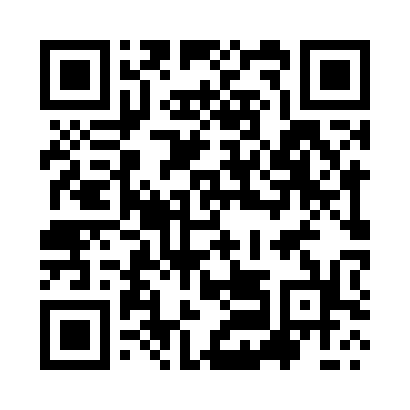 Prayer times for Admani Noh, PakistanWed 1 May 2024 - Fri 31 May 2024High Latitude Method: Angle Based RulePrayer Calculation Method: University of Islamic SciencesAsar Calculation Method: ShafiPrayer times provided by https://www.salahtimes.comDateDayFajrSunriseDhuhrAsrMaghribIsha1Wed4:225:4712:254:007:048:302Thu4:215:4612:254:007:058:303Fri4:205:4612:254:007:058:314Sat4:195:4512:254:007:068:325Sun4:185:4412:254:007:068:336Mon4:175:4312:254:007:078:347Tue4:165:4312:253:597:088:358Wed4:155:4212:253:597:088:369Thu4:145:4112:253:597:098:3610Fri4:135:4012:253:597:098:3711Sat4:125:4012:253:597:108:3812Sun4:115:3912:253:597:118:3913Mon4:105:3812:253:597:118:4014Tue4:095:3812:253:597:128:4115Wed4:085:3712:253:597:138:4216Thu4:075:3712:253:597:138:4217Fri4:075:3612:253:597:148:4318Sat4:065:3612:253:597:148:4419Sun4:055:3512:253:597:158:4520Mon4:045:3512:253:597:168:4621Tue4:045:3412:253:597:168:4722Wed4:035:3412:253:597:178:4723Thu4:025:3312:253:597:178:4824Fri4:025:3312:253:597:188:4925Sat4:015:3312:253:597:188:5026Sun4:015:3212:253:597:198:5127Mon4:005:3212:263:597:208:5128Tue4:005:3212:263:597:208:5229Wed3:595:3112:263:597:218:5330Thu3:595:3112:263:597:218:5431Fri3:585:3112:263:597:228:54